UNITED STATESSECURITIES AND EXCHANGE COMMISSIONWashington, D.C. 20549SCHEDULE 14APROXY STATEMENT PURSUANT TO SECTION 14(a) OF THE SECURITIESEXCHANGE ACT OF 1934(Amendment No. )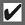 Filed by the Registrant                              Filed by a Party other than the Registrant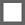 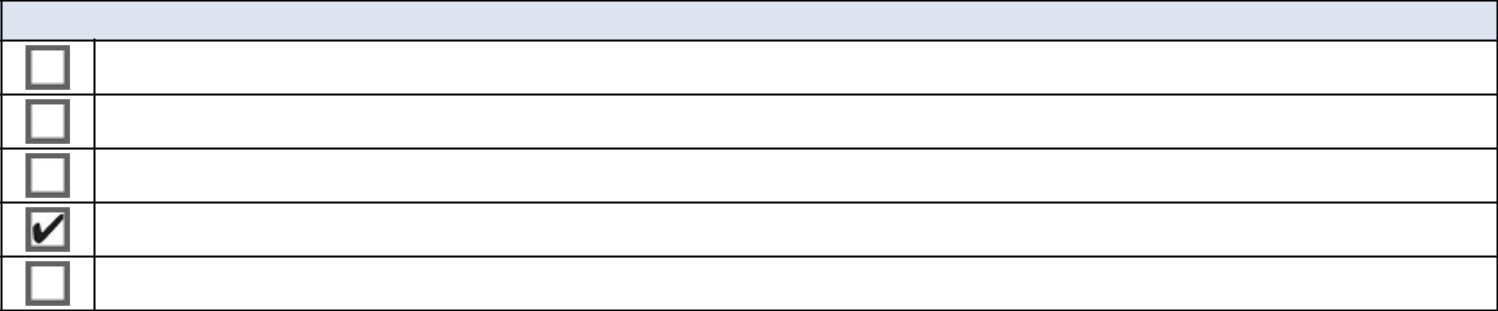 Check the appropriate box:Preliminary Proxy StatementConfidential, for Use of the Commission Only (as permitted by Rule 14A-6(E)(2))Definitive Proxy StatementDefinitive Additional MaterialsSoliciting Material under §240.14a-12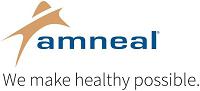 Amneal Pharmaceuticals, Inc.(Name of Registrant as Specified in Its Charter)(Name of Person(s) Filing Proxy Statement, if other than the Registrant)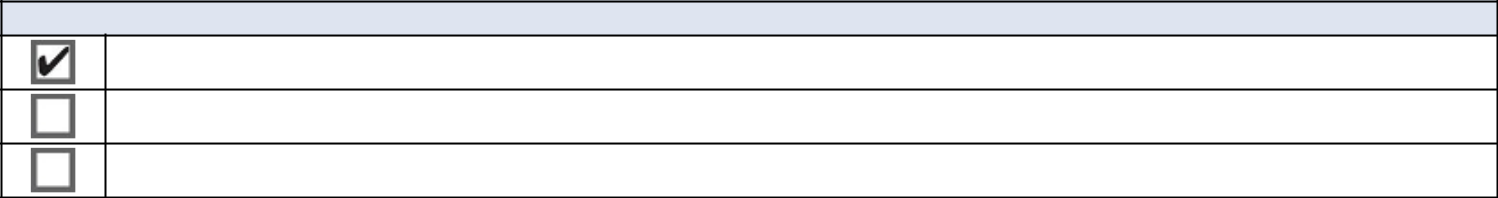 Payment of Filing Fee (Check all boxes that apply):No fee required.Fee paid previously with preliminary materials.Fee computed on table in exhibit required by Item 25(b) per Exchange Act Rules 14a-6(i)(1) and 0-11.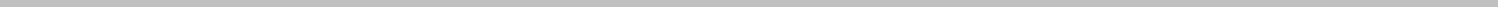 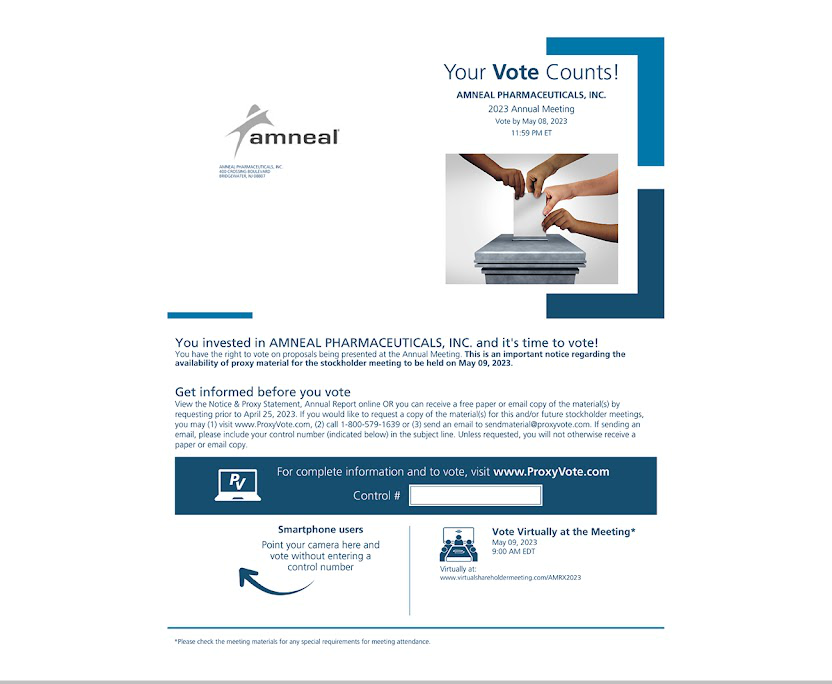 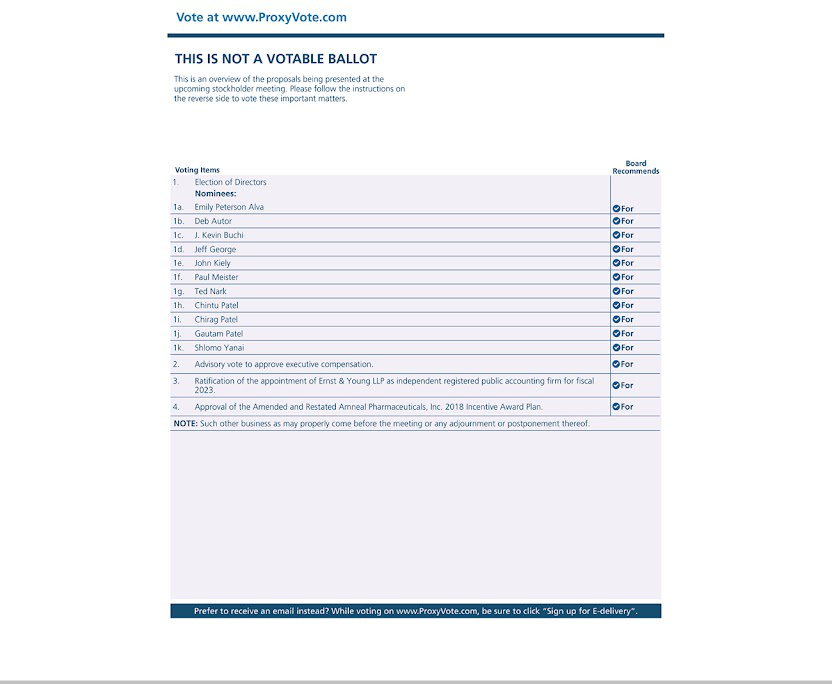 